ЛОГБУК «Копилка для синквейнов».Синквейн – это форма свободного мини –творчества (полет мысли).Созданные детьми нерифмованные стихотворения являются оригинальным продуктом – результатом детской творческой деятельности. Синквейн помогает развить речь и мышление.Синквейн – это стихотворение, состоящее из пяти строк, составленное по схеме1 строка – Существительное – предмет (тема синквейна).2 строка – Два прилагательных, описывают признаки и свойства предмета.3 строка – Три глагола, описывают действия, которые совершает предмет.4 строка – Предложение, которое описывает отношение к предмету.5 строка – Синоним к первой строке, описывает суть предмета.Составление синквейна   Детям показывают предмет (картинку), предлагают отгадать загадку и составить синквейн.1.Кукла.   (Что это?)2.Красивая, любимая.    (Какая?)3.Стоит, сидит, улыбается.   (Что делает?)4.Моя кукла самая красивая.   (Предложение).5.Игрушка.   (Обобщение, синоним).1.Заяц.2.Белый, пушистый.3.Прячется, боится, убегает.4.Я жалею трусливого зайца.5.Дикое животное.1.Звуки речи.2.Гласные, согласные.3.Слышим, произносим, выделяем.4.Звуки складываются в слова.5.Речь.   Составление синквейна – увлекательное и творческое занятие, подходящее для любого возраста.    Сделайте с ребенком копилку своих синквейнов!!!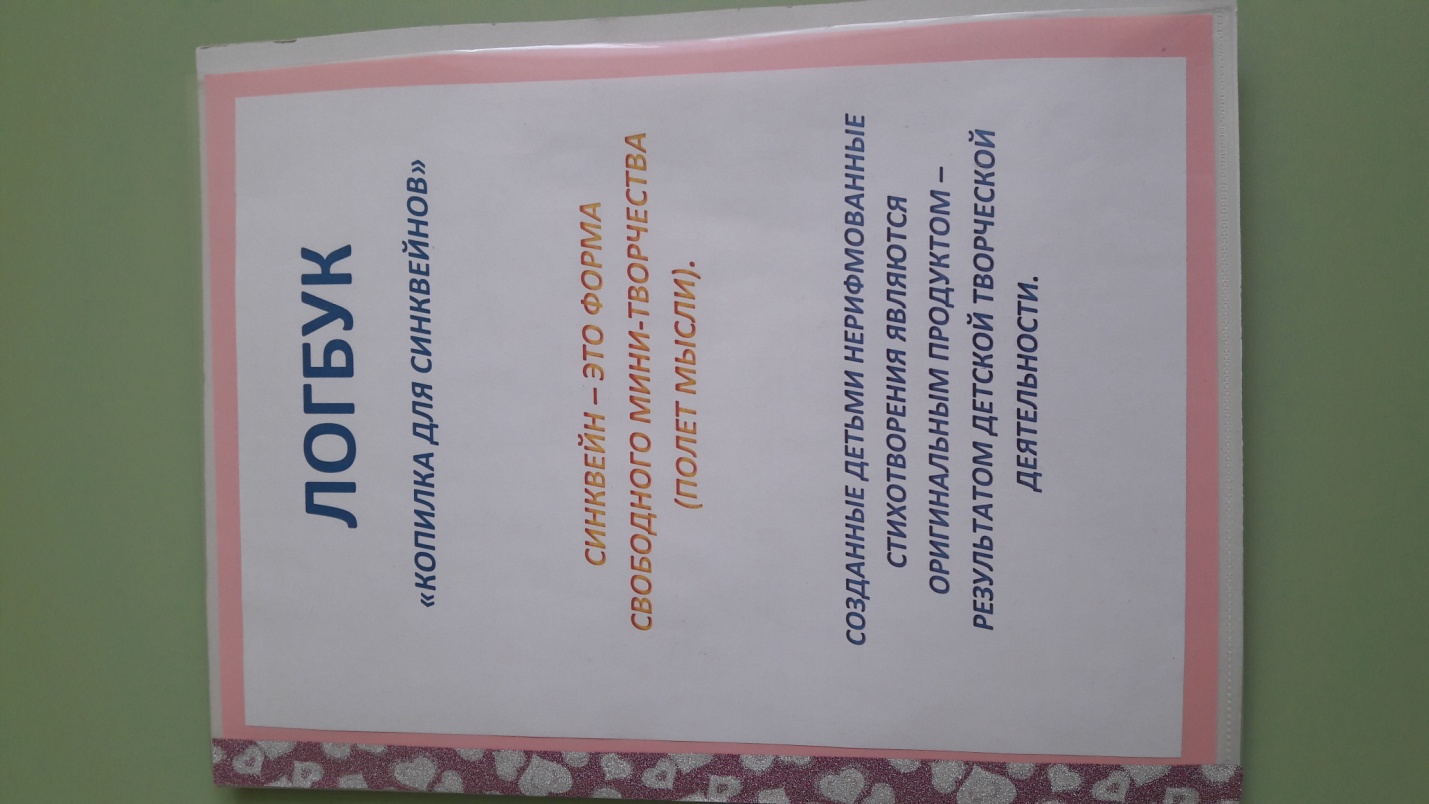 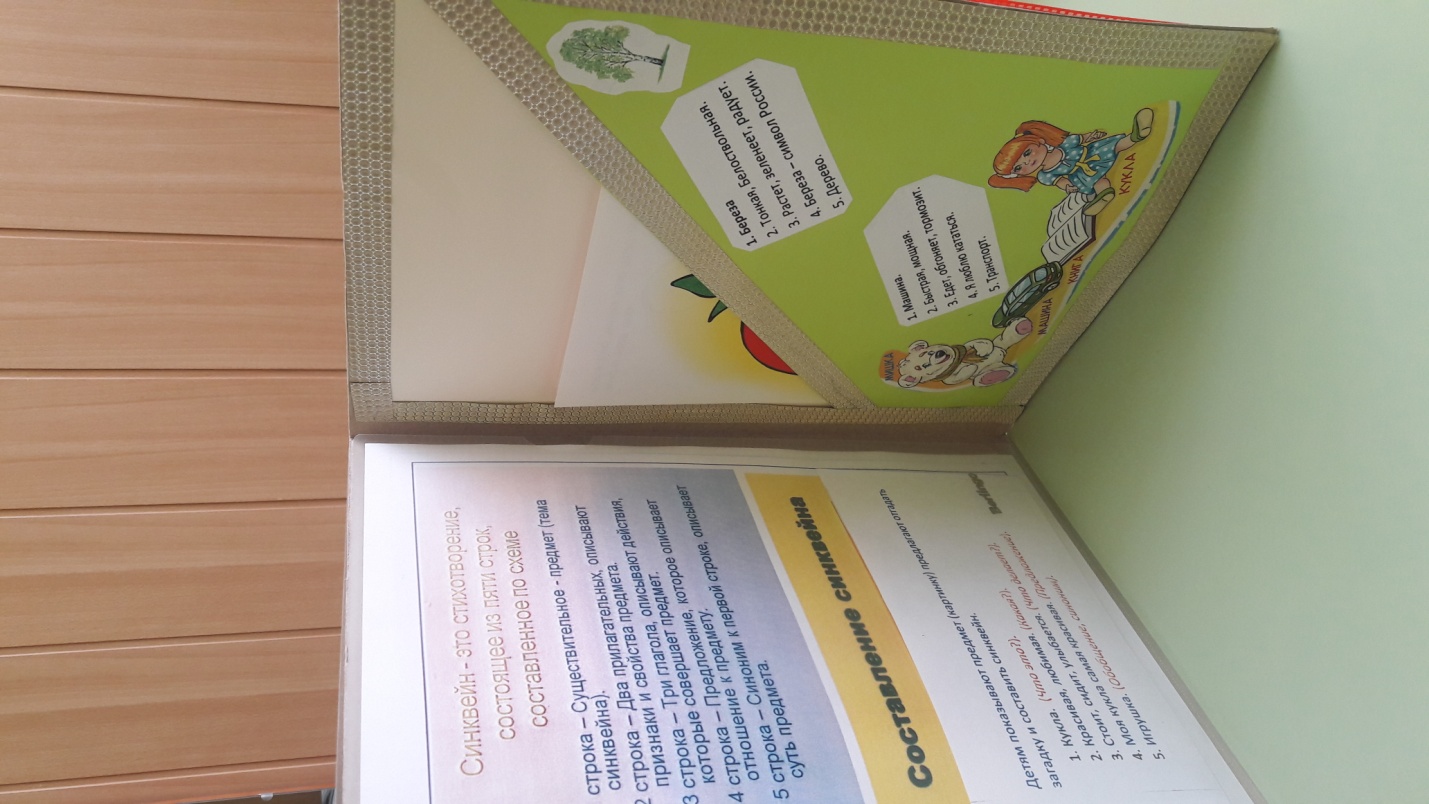 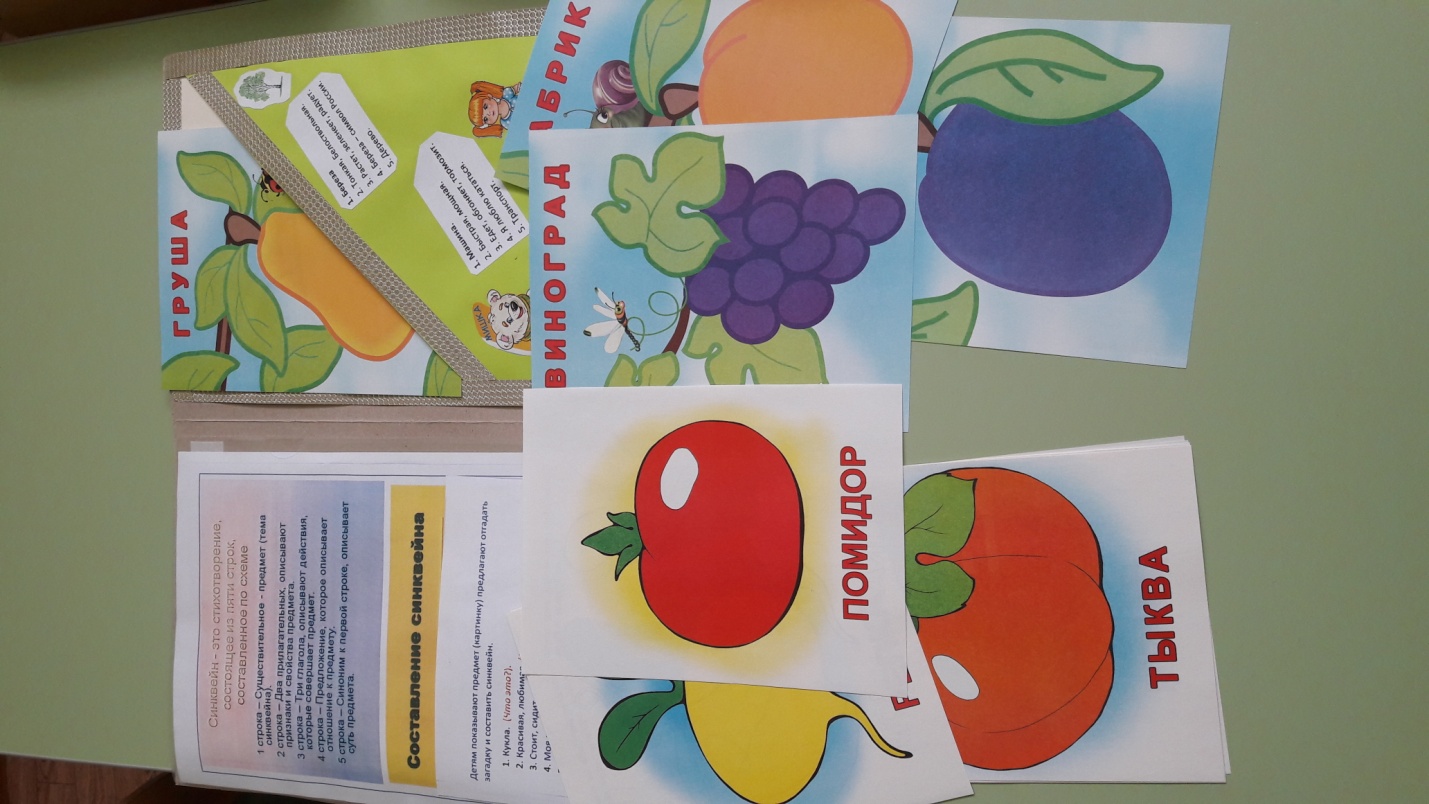 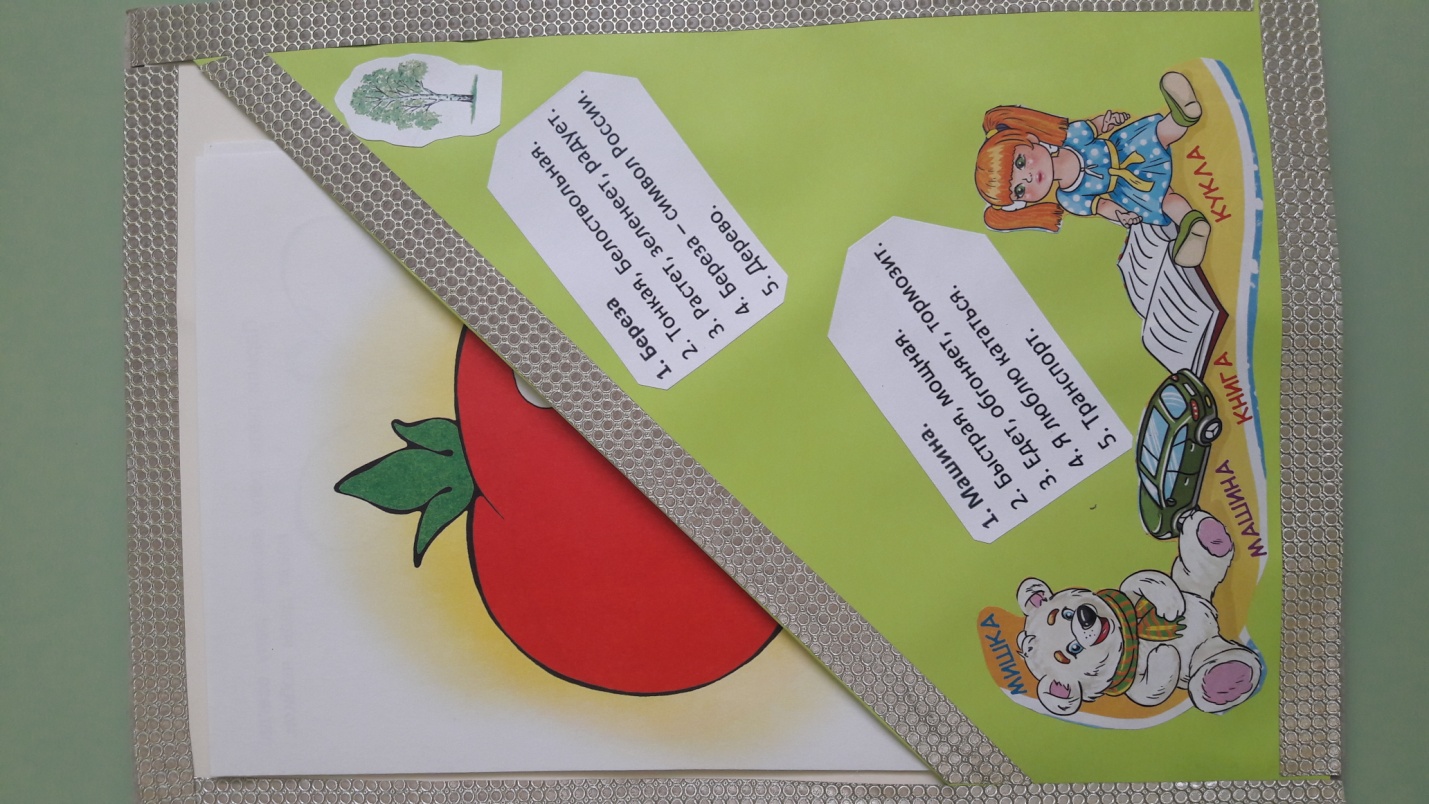 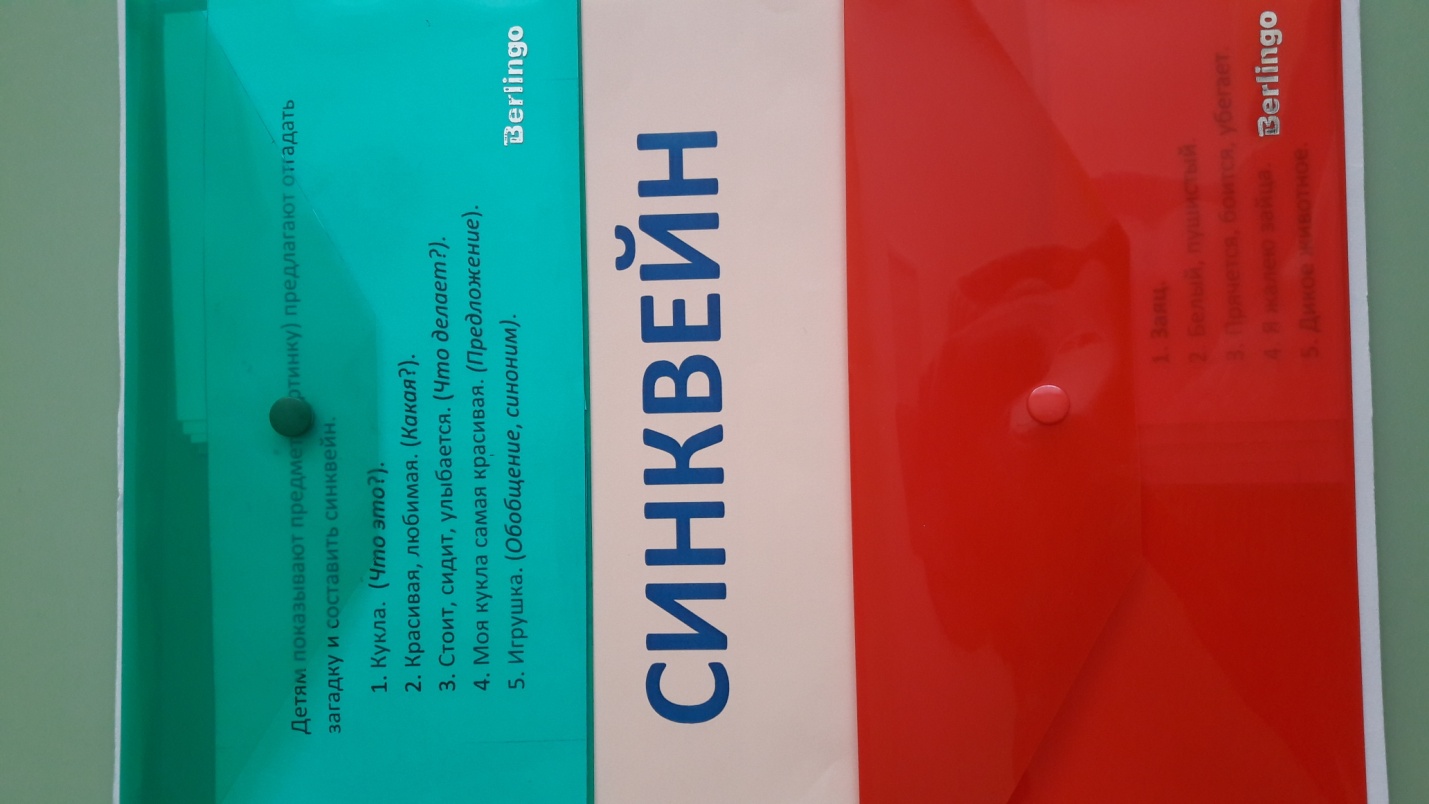 